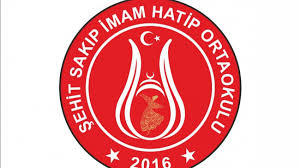 ŞEHİT SAKIP İMAM HATİP ORTAOKULUREHBERLİK SERVİSİSEVGİ VE SAYGI DEĞERİSevgili çocuklarım, öncelikle sizlerle sevgi ve saygı ne demektir onu anlayalım. Sevgi aynı duyguda, aynı düşüncede, aynı ortak değerlerde, aynı inançta ve aynı arayışta bulunmaktır.Saygı ise aynı duyguda olmasa bile, farklı düşüncelerde, farklı inanışlarda ve farklı arayışlarda olan insanların birbirine göstermesi gereken yüce bir değerdir. İnsanların birbirleri ile iyi geçinmesini sağlayan aralarındaki sevgi ve saygı bağıdır.Sevgi bir çiçekse saygı onu koruyan bir saksıdır. Çiçek solmaya başlamışsa dikkat edin saksı mutlaka çatlamıştır.  Sevgi ve saygı hiçbir zaman tek başına yeterli değildir. Saygının yanında insanlar birbirine sevgi de duymalıdır. Sevgi insanların yardım duygusunu ön plana çıkarır. 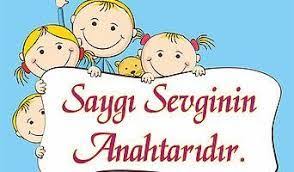 Aslında saygı ve sevgi farklı kavramlardır. Ancak biri olmadan diğeri işe yaramaz.Şimdi değerli çocuklarım sevgi ve saygıyı minik bir hikaye ile kavrayalım.FATİH’İN HOCASINA SEVGİ VE SAYGISI  29 Mayıs 1453 sabahı son hücum emri ile birlikte İstanbul Osmanlı'ya teslim olmuştu. Fatih, hocası Akşemsettin Hazretleri ile birlikte, coşkulu bir törenle İstanbul'a giriyordu. Bizans halkı ve kadınlar yollara dökülmüş, genç Fatih'i selamlıyor, üzerine çiçekler atarak onu tebrik ediyorlardı. Hatta Fatih İstanbul'a girerken, yer yer Bizans halkı öndeki "Akşemsettin"i padişah zannediyor, Akşemsettin "hükümdar arkada" işaretini yapınca, Fatih de edep, terbiye ve inceliği ile, şöyle karşılık veriyordu:"Evet, hükümdar benim, lâkin o da benim Hoca’mdır!"REHBERLİK SERVİSİSEVİLAY MASMANACI